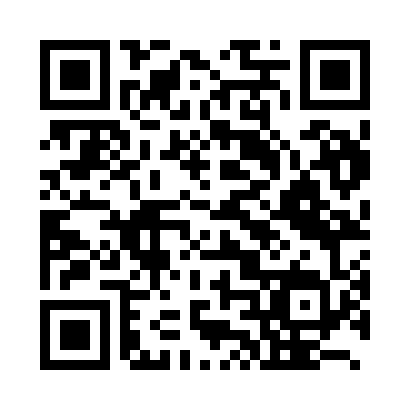 Prayer times for Satsumasendai, JapanWed 1 May 2024 - Fri 31 May 2024High Latitude Method: NonePrayer Calculation Method: Muslim World LeagueAsar Calculation Method: ShafiPrayer times provided by https://www.salahtimes.comDateDayFajrSunriseDhuhrAsrMaghribIsha1Wed4:045:3312:163:556:598:232Thu4:035:3212:163:557:008:243Fri4:025:3112:163:557:008:254Sat4:005:3012:163:557:018:265Sun3:595:3012:153:557:028:276Mon3:585:2912:153:557:038:287Tue3:575:2812:153:557:038:298Wed3:565:2712:153:557:048:309Thu3:555:2612:153:557:058:3110Fri3:545:2512:153:557:058:3211Sat3:535:2512:153:557:068:3312Sun3:525:2412:153:557:078:3413Mon3:515:2312:153:557:078:3414Tue3:505:2312:153:557:088:3515Wed3:495:2212:153:557:098:3616Thu3:485:2112:153:567:108:3717Fri3:475:2112:153:567:108:3818Sat3:465:2012:153:567:118:3919Sun3:455:1912:153:567:128:4020Mon3:445:1912:153:567:128:4121Tue3:435:1812:153:567:138:4222Wed3:435:1812:153:567:148:4323Thu3:425:1712:163:567:148:4424Fri3:415:1712:163:567:158:4525Sat3:405:1612:163:567:158:4526Sun3:405:1612:163:567:168:4627Mon3:395:1612:163:567:178:4728Tue3:385:1512:163:567:178:4829Wed3:385:1512:163:577:188:4930Thu3:375:1512:163:577:188:5031Fri3:375:1412:173:577:198:50